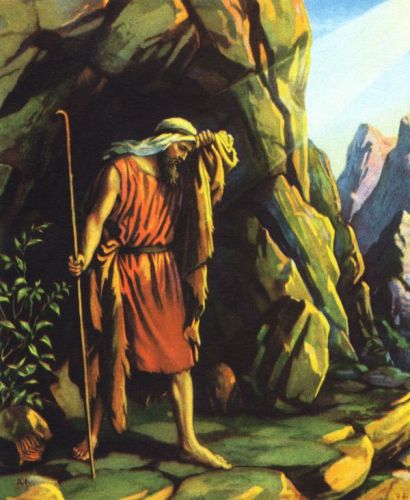 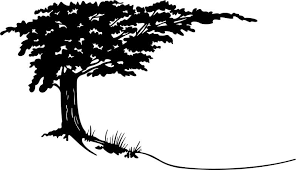 True or False?  Circle the right answerFill in the blank using the picture as a clue:  While Elijah stood on the mountain and angel passed before him…..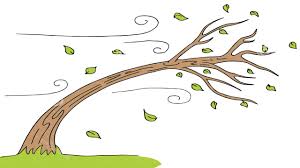 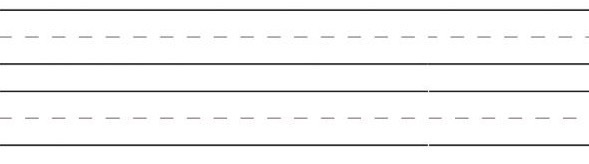 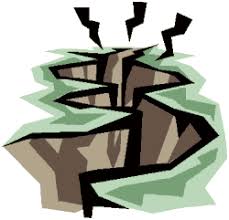 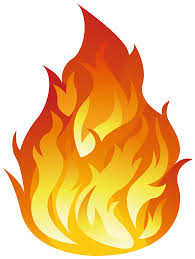 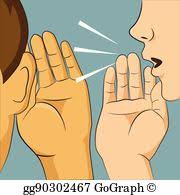 Thinking Question:  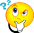 5. What was the lesson of the still, small voice?  What did it teach Elijah?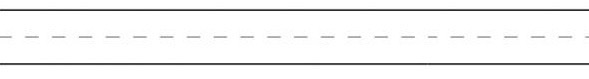 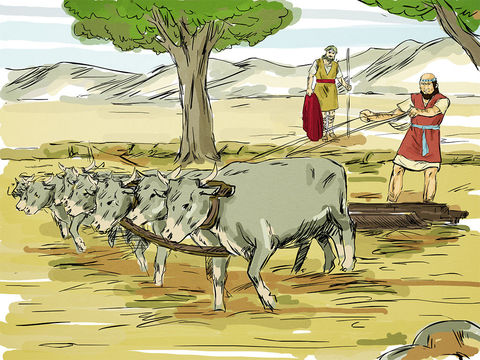 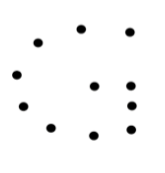 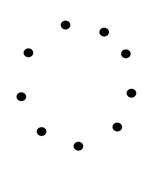 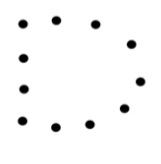 